LES URTICAIRES AIGUËS Pediatrics in Review 2020;41;283Dermatologie-pratique.com ; nov. 2022Surviennent dans les 2 heures après une expositionNécessitent un bilan allergologique. Etiologies (par ordre de fréquence chez l’enfant) :60% infectieuses : viral, bactérie, parasites6% médicamenteuse : AINS, antibiotiques, narcotiques2,5% sur piqûre d’insectes : abeilles, guêpes, frelons, fourmis rouges, …1,3% seulement alimentaires   Délai apparition urticaire :20 min. pour les cacahuètes60 min. pour le lait90 min. pour les œufsBilan :Demander aux parents de prendre des photosEn 1ère intention :FSC, CRP (puisque la cause principale est infectieuse)Dosage IgE totaleAC anti-thyropéroxydasePas forcément de bilan allergologie si pas de cause claireTRAITEMENT:Eviction autant que possible des facteurs déclenchants/aggravants :StressAINSFacteurs physiques ...Antihistaminiques 2ème génération (1ère génération avec trop d’EI)  Débuter à dose normale puis augmenter au besoin ad max. 4 x la dose et ne pas associer plusieurs anti-H1.Cétirizine (Cetallerg®, Zyrtec®).Levo-cétirizine (Xyzal®).Loratadine (Claritin®, …).Bilastine (Bilaxten®).Desloratadine (Aerius®).Fexofénadine (Telfast®)Rupatadine.En cas d’échec des abti-H1 AC anti IgE : Omalizumab (Xolair®) dès 12 ans :300 UI SC toutes les 4 semaines.Essayer 600UI toutes les 2 semaines avant de décréter un échec de traitementCiclosporine en palier 3 si échec du Xolair® et urticaire sévère à 3,5 à5 mg/kg par jour.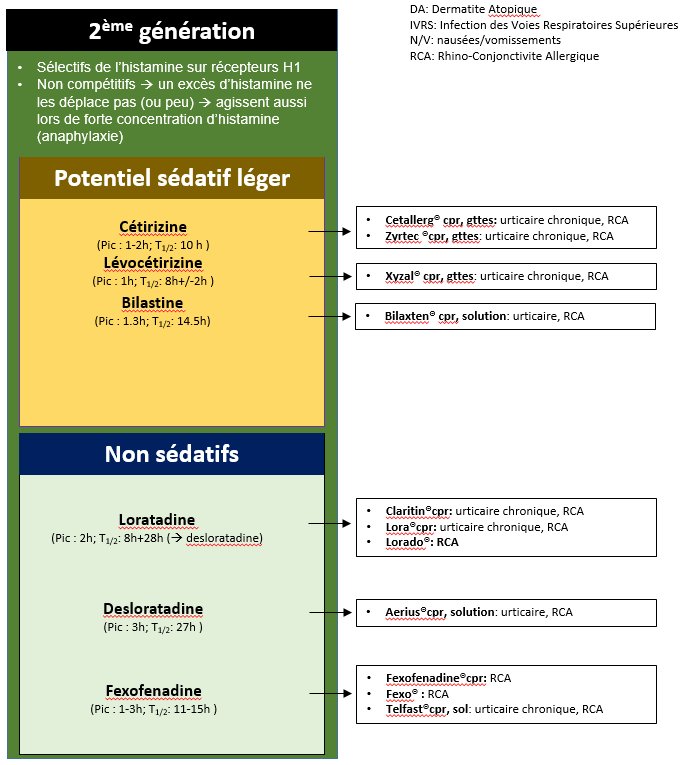 Ré-évaluer et adapter le traitement tous les 3-6 mois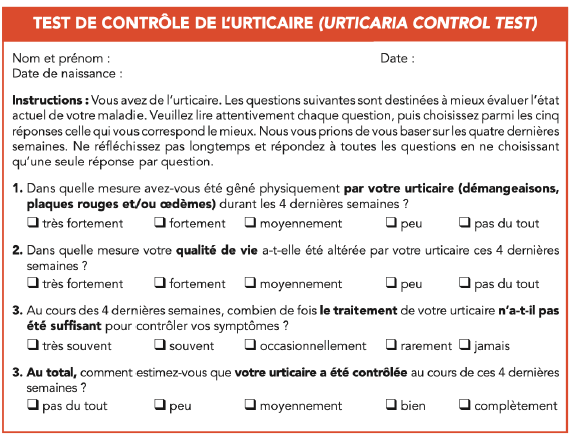 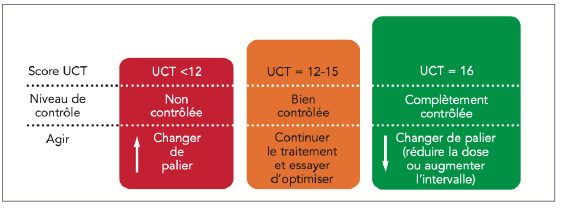 LES URTICAIRES CHRONIQUES(durent > 6 semaines)Le dermographisme est sa forme la plus fréquente.Souvent dû à une cause physique, infectieuse ou immune. Soleil, le froid, les vibrations, la pression. Les urticaires cholinergiques sont déclenchées par l’effort physique, la transpiration, les douches chaudes. Urticaires péri infectieux : H.pylori, EBV, CMV, HBV,HCV. Les causes auto-immunes sont aussi fréquentes avec :Atteinte thyroïdienneDiabèteSjögrenLupusARJCryoglobulinémies (vasculites à AC déclenchés par le froid retrouvés dans les infections en particulier à HCV)Une urticaire qui dure > 24h, avec peau blanche ou en aspect de bleu, palpable suggère une vasculite. Traitement Doses anti-H1 ad 4 x celles nécessaire dans urticaire aigu  EI à prévoir sont la somnolence, la bouche sèche et la constipationAC anti IgE : Omalizumab (Xolair®) dès 12 ans SC toutes les 4 sem.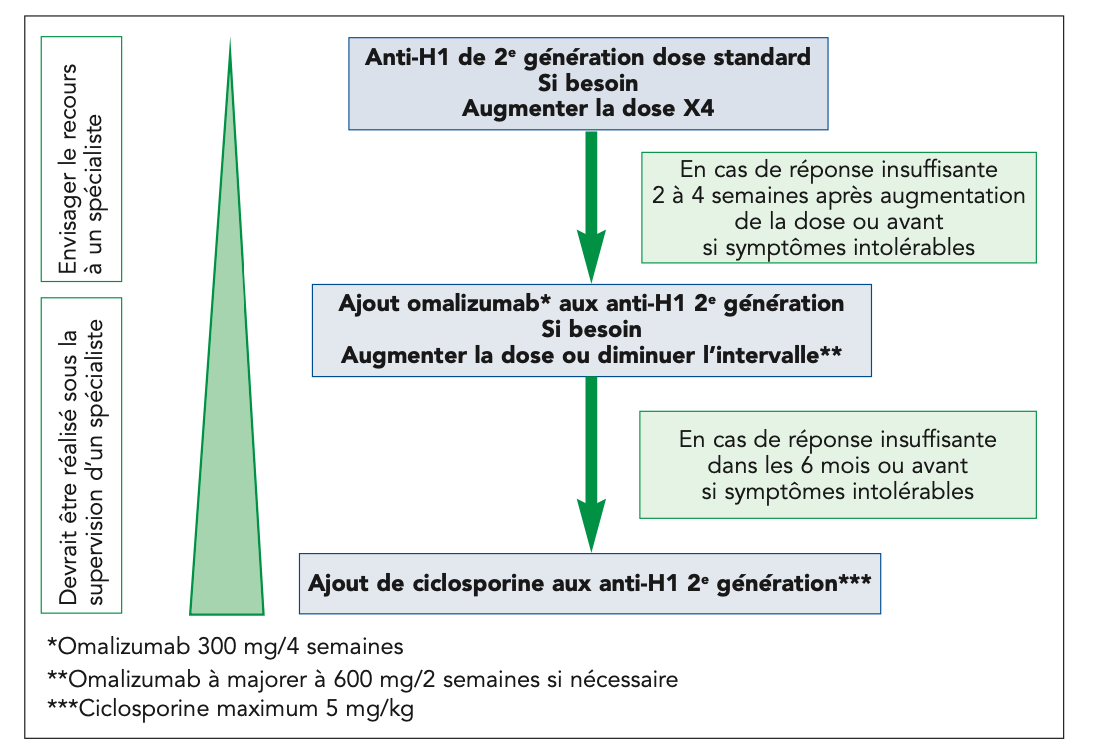 Dermatologie Pratique, nov. 2022LES ANGIOEDÈMESNon prurigineuxAsymétriquesIdiopathique le plus souventAssocié à urticaire dans 40% des cas avec les même facteurs déclenchants (virus (HSV, EBV, CMV, hépatites virus), médicaments, insectes, nourriture, …)Extrêmités, abdomen gorge (CAVE pb resp !)Histamine ou Bradykinine  vasodilatation et extravasation de liquideTraitementsAnti-histaminique à dose x 4 et si échec ttt par anti-H1 sédar¨tif (Atarax®)Inhibiteur de la C1 estlérase (Berinert®) si angioœdème héréditaire NB : comme dans ce cas pas lié à libération d’histamine, les anti-histaminiques et corticoïdes ne fonctionnent pas ici.